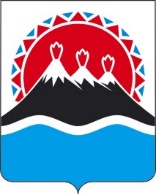 П О С Т А Н О В Л Е Н И ЕПРАВИТЕЛЬСТВАКАМЧАТСКОГО КРАЯПРАВИТЕЛЬСТВО ПОСТАНОВЛЯЕТ:1.	Внести в приложение к постановлению Правительства Камчатского края от 28.11.2022 № 612-П «Об утверждении инвестиционной программы Камчатского края на 2023 год и на плановый период 2024–2025 годов и прогнозный период 2026–2027 годов» (далее — Программа) следующие изменения:заменить в строке таблицы приложения к Программе 2.4. наименование инвестиционного мероприятия «Завершение строительства ДОЛ им. Ю.А. Гагарина (в том числе проектные работы)» на наименование «Строительство детского и молодежного научно-образовательного центра «Восход» (Завершение строительства ДОЛ им. Ю.А. Гагарина для размещения детского центра)(в том числе проектные работы)»;заменить в строке таблицы приложения к Программе 3.3. наименование инвестиционного мероприятия «Реконструкция здания КГБУ ДО «Корякская детская школа искусств им. Д.Б. Кабалевского» на наименование «Реконструкция здания КГБУ ДО «Корякская школа искусств им. Д.Б. Кабалевского»;заменить в строке таблицы приложения к Программе 3 значения по строке «Итого» в столбцах 3 (Итого) и 4 (2023 год) соответственно на «23 230,38846» и «23 230,38846»;заменить в строке таблицы приложения к Программе 3 значения по строке «краевой бюджет» в столбцах 3 (Итого) и 4 (2023 год) соответственно на «23 230,38846» и «23 230,38846»;заменить в строке таблицы приложения к Программе 7 значения по строке «Итого» в столбцах 3 (Итого) и 4 (2023 год) соответственно на «11 758 520,34742» и «2 993 106,43548»;заменить в строке таблицы приложения к Программе 7 значения по строке «краевой бюджет» в столбцах 3 (Итого) и 4 (2023 год) соответственно на «2 417 569,22929» и «1 690 430,27168»;заменить в строке таблицы приложения к Программе 7.6 значения по строке «Итого» в столбцах 3 (Итого) и 4 (2023 год) соответственно на «44 000,00000» и «44 000,00000»;заменить в строке таблицы приложения к Программе 7.6 значения по строке «краевой бюджет» в столбцах 3 (Итого) и 4 (2023 год) соответственно на «0,00000» и «0,00000»;заменить в строке таблицы приложения к Программе «Итого» значения в столбцах 3 (Итого) и 4 (2023 год) соответственно на «42 474 741,87849» и «17 729 264,07432»;заменить в строке таблицы приложения к Программе «краевой бюджет» значения в столбцах 3 (Итого) и 4 (2023 год) соответственно на «13 445 244,56325» и «5 781 945,76252».2.	Настоящее постановление вступает в силу после дня его официального опубликования.[Дата регистрации] № [Номер документа]г. Петропавловск-КамчатскийО внесении изменения в приложение к постановлениюПравительства Камчатского края от 28.11.2022 № 612-П «Об утверждении инвестиционной программы Камчатского края на 2023 год и на плановый период 2024–2025 годов и прогнозный период 2026–2027 годов»Председатель Правительства Камчатского края[горизонтальный штамп подписи 1]Е.А. Чекин